SW 7518: Working With GroupsTime- 2 ½ hrs.							Max Marks: 70This question paper has two printed pages and two parts.Part 1 									5x10=50Answer any FIVE questions each question carries 10 Marks1. Explain the objectives of group work.2. Trace the Historical development of Group work.3. Explain the various types of Recording and its importance to Group Work.4. Mention the Models of Group work and Explain.5. Mention and explain the different types of programme media and how they are useful in group work.6. Explain the role of Groups in Personality Development.Part II 									1x20=20Answer any one questions the question carries 20 Marks7. Explain the Process of group work in detail.8. Explain the Principals of working with groups and the skills of the Group worker.9. Explain Group Work Practice in various settings and highlight the role of the group workers in each of these settings.ST. JOSEPH’S COLLEGE (AUTONOMOUS), BANGALORE-27M.S.W. -I SEMESTER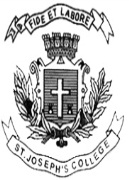 SEMESTER EXAMINATION-APRIL 2019SW 7512: SOCIAL WORK INTERVENTIONS WITH GROUPSSUPPLEMENTARYTime: 2 ½ hrs. 								Marks: 70This question paper has two printed pages and two parts.Part 1 									5x10=50Answer any FIVE questions each question carries 10 Marks1. Explain the principals of group work.2. Explain the roles and skills of a group worker.3. Explain the various types of groups with examples.4. Explain the Principals of Programme planning.5. Explain the importance of supervision in group work administration.6. Explain the tools of assessing groups.Part II 									1x20=20Answer any one question the question carries 20 Marks1. Explain in detail group formation, bond, acceptance, isolation, rejection, subgroups, conflict, control, non-functional role of individuals in group with examples from your field or from the class.2. Explain in detail the process of Group Work.3. Through your field experience draw out your understanding of group work in various settingsST. JOSEPH’S COLLEGE (AUTONOMOUS), BANGALORE-27M.S.W. – I SEMESTERSEMESTER EXAMINATION: APRIL 2019SUPPLEMENTARY